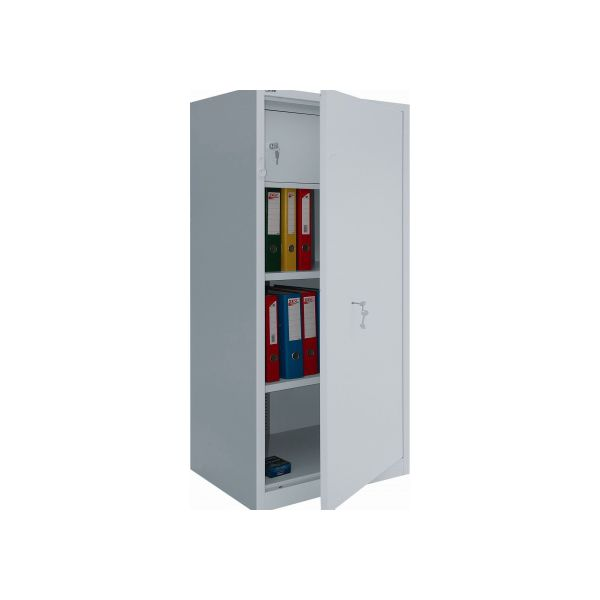 Szafy w kl.A zapewniają skuteczną ochronę dokumentów zastrzeżonych potwierdzoną certyfikatem IMP. Szeroka gama wymiarów pozwala na optymalny dobór szafy do wielkości pomieszczenia. Przestawne półki umożliwiają wygodne zagospodarowanie wnętrza szafy. Drzwi wyposażone są w kołeczki z otworami do przewlekania sznurka oraz miseczkę do odciskania pieczęci. Szafy wykonane są  z wysokiej jakości materiałów obrabianych na nowoczesnych maszynach sterowanych komputerowo, co gwarantuje wysoką jakość i powtarzalność wykonania. Sprawdzone rozwiązania konstrukcyjne pozwalają na długie i bezawaryjne użytkowanie. Szafy pokryte są trwałym, łatwym w utrzymaniu czystości lakierem proszkowym. Szafy spełniają wymagania zawarte w Rozporządzeniu Rady Ministrów z dnia 1 czerwca 2010 r. w sprawie organizacji i funkcjonowania kancelarii tajnych (Dz.U.114 poz.765 z dnia 29.06.2010 r.)oraz Zarządzeniu nr 12/MON Ministra Obrony Narodowej z dnia 12 marca 2010 r. w sprawie szczegółowego sposobu organizacji kancelarii tajnych oraz innych niż kancelaria tajna komórek organizacyjnych odpowiedzialnych za rejestrowanie, przechowywanie, obieg i udostępnianie materiałów niejawnych, stosowania środków ochrony fizycznej oraz obiegu informacji niejawnych (Dz.U. MON Nr 5, poz.49 z dnia 9.04.2010 r.)Parametry techniczne: korpus i drzwi wykonane z blachy o grubości 1 mm drzwi osadzone na zawiasach wewnętrznych kąt otwarcia drzwi 95 stopni zamek kluczowy klasy A zabezpieczony przed przewierceniem trzypunktowe ryglowanie listwa antywłamaniowa od strony przyzawiasowej kołeczki i miseczka do plombowania otwory do mocowania po podłożaModelWymiary zewnętrzne (mm)Wymiary zewnętrzne (mm)Wymiary zewnętrzne (mm)Pojemność(L)LiczbapółekRodzajzamkaWaga(kg)ModelWys.Szer.Gł.Pojemność(L)LiczbapółekRodzajzamkaWaga(kg)MSA-1059005005001822K35